IN THE VILLAGE OF CENTERTOWN, MISSOURIBill No. 0018-009								Ordinance No.    177AN ORDINANCE AUTHORIZING THE CHAIRMANTO ENTER INTO AN AGREEMENT WITHCENTRAL BANK FOR THE VILLAGE OF CENTERTOWNBE IT ORDAINED BY THE BOARD OF TRUSTEES OF THE VILLAGE OF CENTERTOWN, MISSOURI, AS FOLLOWS:	Section 1:	The Board of Trustees for the Village of Centertown, Missouri, hereby authorizes Celine Whitaker as the Chairman of the Board of Trustees for the Village of Centertown, Missouri, to enter into an agreement with Central Bank for banking services. Same material terms and in substantially the same form as the attached agreement.	Section 2:	Village of Centertown banking accounts will receive a fixed rate of 1% based on a three year commitment with Central Bank.  	Section 3:  This ordinance shall be in full force and effect upon passage and approval.FIRST READING HELD:     AUGUST 28, 2018SECOND READING HELD AND FINAL PASSAGE ON THIS  28TH  DAY OF   AUGUST , 2018 BY THE FOLLOWING VOTE:	Aye	NayCeline Whitaker	   X   	_____          Heather Hunger	   X   	_____Sherry Kempf	   X   _  	_____Paula Hinshaw             X   _	_____					   SIGNATURE ON FILE                                              			Chairman, Board of TrusteesATTEST:    SIGNATURE ON FILE Village Clerk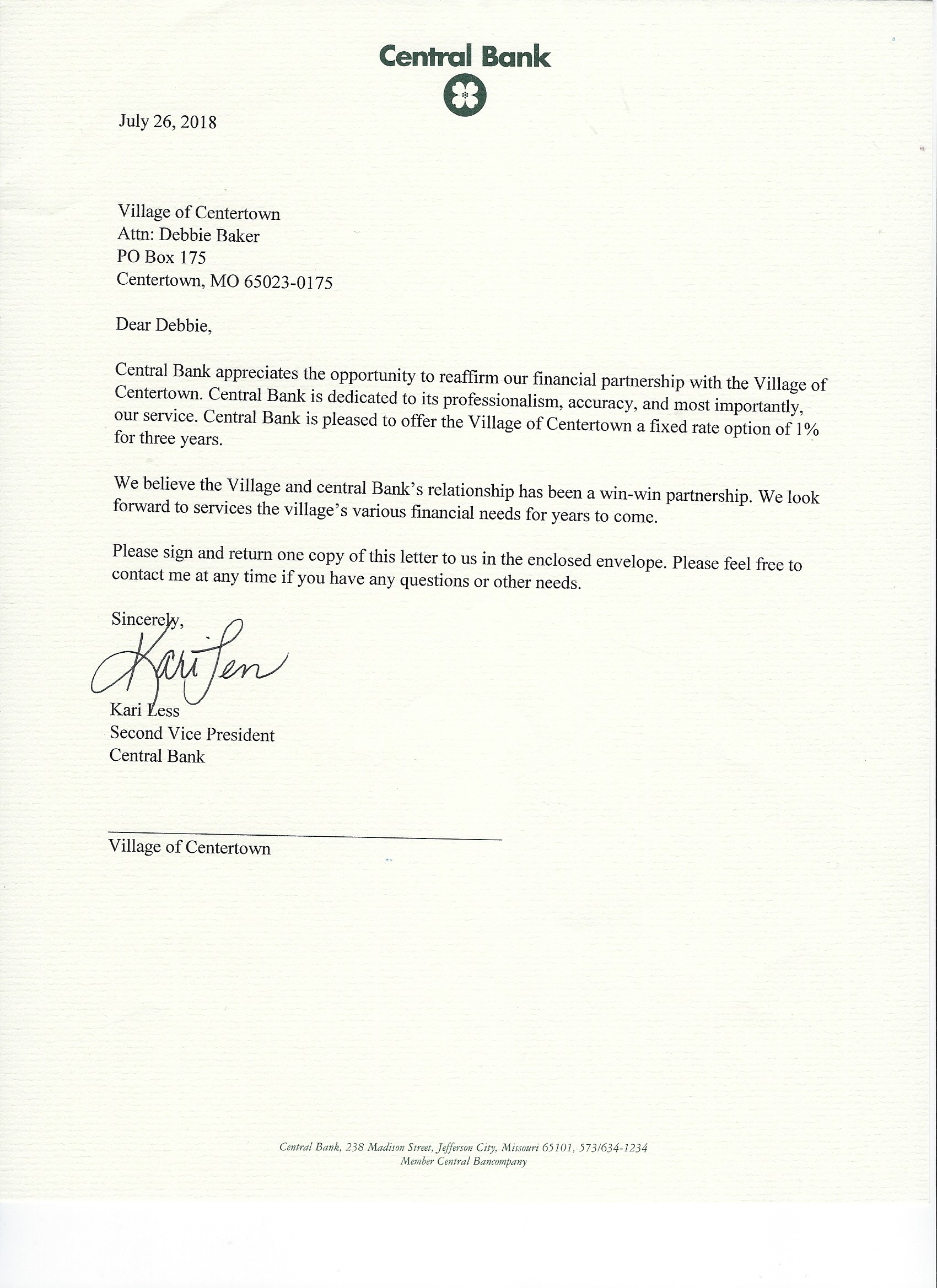 